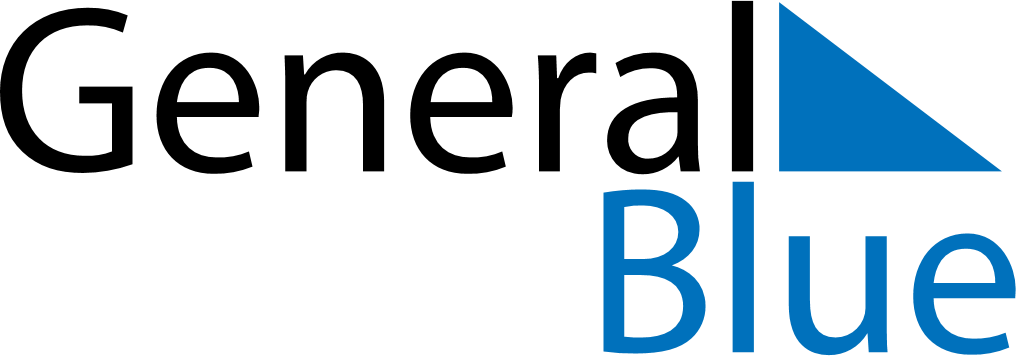 October 2028October 2028October 2028CuracaoCuracaoMONTUEWEDTHUFRISATSUN123456789101112131415Curaçao Day16171819202122232425262728293031